Junior High School Bell Schedule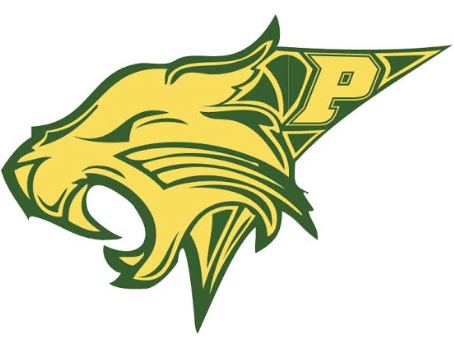 Regular Bell ScheduleDelayed Opening Bell ScheduleEarly Dismissal Bell Schedule(No lunches offered - breakfast available)PeriodTimePeriod 1/HR7:15am - 8:12amPeriod 28:16am - 9:03amPeriod 39:07am - 9:54amPeriod 4 (Lunch)9:58am - 10:28amPeriod 510:32am - 10:45amPeriod 6 (Lunch)10:49am - 11:19amPeriod 711:23am - 12:10pmPeriod 812:14pm - 1:01pmPeriod 9/Dismissal1:05pm - 1:55pmPeriodTimePeriod 1/HR9:15am - 9:54amPeriod 29:58am - 10:29amPeriod 310:33am - 11:04amPeriod 4 (Lunch)11:08am - 11:33amPeriod 511:37am - 11:39amPeriod 6 (Lunch)11:43am - 12:08pmPeriod 712:12pm - 12:43pmPeriod 812:47pm - 1:18pmPeriod 9/Dismissal1:22pm - 1:55pmPeriodTimePeriod 1/HR7:15am - 7:56amPeriod 28:00am - 8:33amPeriod 38:37am - 9:10amPeriod 4/5 or Period 5/69:14am - 9:47amPeriod 79:51am - 10:24amPeriod 810:28am - 11:01amPeriod 9/Dismissal11:05am - 11:41am